Obec VěteřovZastupitelstvo obce VěteřovZápisz 3. zasedání Zastupitelstva obce Věteřov,konaného dne 30.1.2019 od 19.00 hodin v budově školy.1/Zahájení zasedání zastupitelstvaUrčení ověřovatelůNávrh usnesení:Zastupitelstvo obce Věteřov určuje ověřovateli zápisu Ing. Jana Hájka, Ph.D. a Martina Kohúta.Výsledek hlasování:Pro : 7Proti : 0Zdrželi se : 0Usnesení č. 1 bylo schváleno.Schválení programu      Návrh usnesení:Zastupitelstvo obce Věteřov schvaluje následující program 3. zasedání ZOV:1/   Technický bod-zahájení, určení ověřovatelů zápisu,      schválení programu zasedání zastupitelstva obce  2/   Rozpočtové opatření č.8 a 9 z roku 20183/   Rozpočet obce Věteřov 20194/   Sazebník poplatků obce Věteřov5/   Schválení hodnotící komise na veřejnou zakázku „Věteřov plocha smíšená – Zahrady“6/   Změna územního plánu Věteřov7/   Příloha č.1 smlouvy na nakládání s komunálním a ostatním odpadem z obce8/   Výběrové řízení na provozovatele samoobsluhy9/   Výpověď z nájmu10/  Výběrové řízení naučná stezka11/ Program rozvoje obce12/ Inventarizace 201813/ Různé14/ Závěr        Výsledek hlasování:Pro : 7Proti : 0Zdrželi se : 0Usnesení č. 2 bylo schváleno.2/ Rozpočtové opatření č.8  a 9 z roku 2018Zastupitelstvo obce Věteřov bere na vědomí rozpočtové opatření č.8 schválené starostkou obce ze dne  27.11.2018 v částce 0,-Kč v příjmech i výdajích.Zastupitelstvo obce Věteřov bere na vědomí rozpočtové opatření č.9 schválené starostkou obce ze dne  28.12.2018 v částce 0,- Kč v příjmech i výdajích.3/ Rozpočet obce Věteřov 2019Návrh usnesení:Zastupitelstvo obce Věteřov schvaluje rozpočet obce Věteřov na rok 2019. Příjmy 11 946 700,- Kč.                 Výdaje 25 434 700,-Kč. Financování 13 488 000,- Kč.      Výsledek hlasování:Pro : 7Proti : 0 Zdrželi se : 0 Usnesení č. 3 bylo schváleno.4/ Sazebník poplatků obce VěteřovNávrh usnesení:Zastupitelstvo obce Věteřov schvaluje Sazebník poplatků obce Věteřov.Výsledek hlasování:Pro : 7Proti : 0Zdrželi se : 0Usnesení č.4 bylo schváleno.   5/ Schválení hodnotící komise na veřejnou zakázku „Věteřov plocha smíšená – Zahrady“Návrh usnesení:Zastupitelstvo obce Věteřov schvaluje pětičlennou hodnotící komisi ve složení  Mgr. Hana Kolaříková, David Zálešák, Josef Rink, Martin Kohút, Radek Lorenc.                                                Výsledek hlasování:   Pro : 7Proti : 0Zdrželi se : 0Usnesení č. 5 bylo schváleno.   6/ Změna územního plánu VěteřovNávrh usnesení:Zastupitelstvo obce Věteřov podle § 6 odst. 5 písm. a) a § 55a stavebního zákona rozhoduje o pořízení Změny č. 1 územního plánu Věteřov zkráceným postupem a schvaluje její následující obsah:Prověřit vymezení plochy pro bydlení na pozemku p.č. 2936/13 v k.ú. Věteřov. Předmětný pozemek je součástí VKP U Jablůnky. V současné době probíhá předjednání s orgánem ochrany přírody Městského úřadu Kyjov ve věci žádosti ke změně vymezení VKP U Jablůnky, neboť došlo ke změně skutečností rozhodných pro registraci tohoto VKP. V případě, že pozemek nebude dále součástí VKP, lze požadavek na vymezení plochy pro bydlení prověřit změnou ÚP. 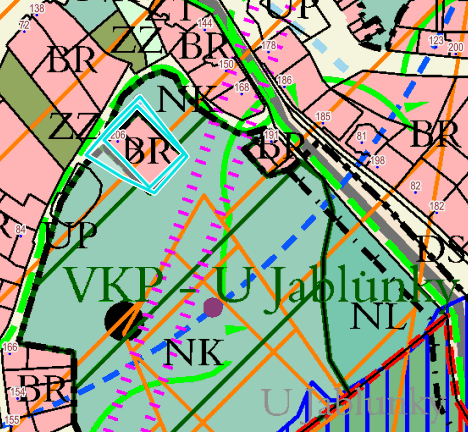 Obrázek 1: Výřez KoV ÚP Věteřov-pozemek p.č.2936/13Prověřit požadavek na vymezení plochy pro bydlení na pozemcích p.č. 3018/1 a 3018/2 v k.ú. Věteřov.Předmětné pozemky jsou v ÚP Věteřov součástí regionálního biokoridoru RBK105_02 Babí lom. Zásady územního rozvoje Jihomoravského kraje (dále jen ZÚR JMK) (účinnost dne 3.11.2016) řeší tento regionální biokoridor v jiné poloze (po hranici s k.ú. Sobůlky a poté po k.ú. Strážovice), mimo pozemky p.č. 3018/1 a 3018/2 v k.ú. Věteřov. ÚP Věteřov nabyl účinnosti 6.5.2016 a je v této části (regionální biokoridor RBK105_02 Babí lom) v rozporu s nadřazenou dokumentací. 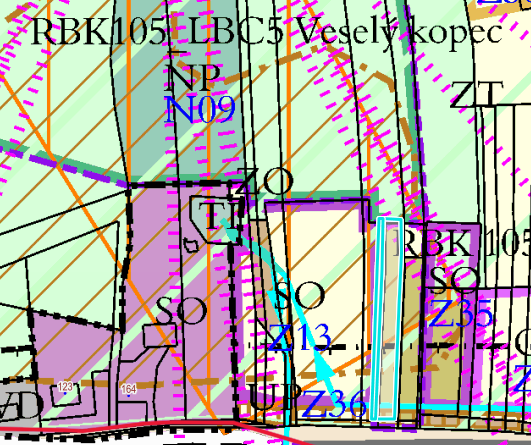 Obrázek 2: Výřez z KoV ÚP Věteřov-pozemky p.č.3018/1 a 3018/2Prověřit vymezení zastavitelné plochy pro bydlení na pozemcích p.č. 604/5 a 604/6 v k.ú. Věteřov, v současné době je na pozemku vymezena rezerva pro bydlení. Jedná se o pozemky v návaznosti na zastavěné území – plochy pro bydlení. 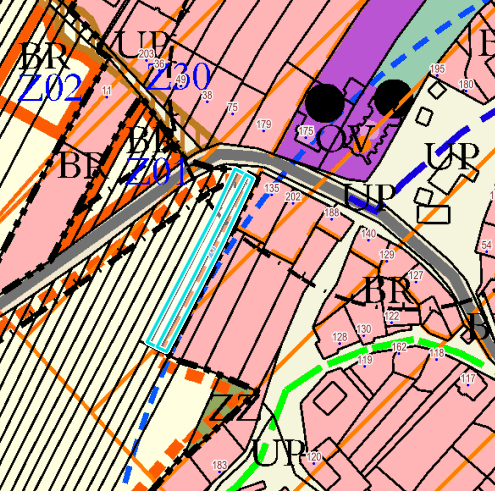 Obrázek 3: Výřez KoV ÚP Věteřov-pozemky p.č. 604/5 a 604/6Zapracování požadavků vyplývajících z Politiky územního rozvoje, Zásad územního rozvoje Jihomoravského kraje a aktualizace zastavěného území podle ust. § 58 odst. 3 stavebního zákona. Výsledek hlasování:   Pro : 7Proti : 0Zdrželi se : 0 Usnesení č. 6 bylo schváleno.Zastupitelstvo obce Věteřov podle § 6 odst. 6 písm. b) schvaluje žádost obce o pořizování podle § 6 odst. 1 písm. c) Městským úřadem Kyjov, odborem životního prostředí a územního plánování.Výsledek hlasování:   Pro : 7Proti : 0Zdrželi se : 0 Usnesení č. 7 bylo schváleno.Zastupitelstvo obce Věteřov schvaluje starostku obce Mgr. Hanu Kolaříkovou jako určeného zastupitele spolupracujícího s pořizovatelem při pořizování Změny č.1 Územního plánu Věteřov.Výsledek hlasování:   Pro : 7 Proti : 0Zdrželi se : 0 Usnesení č. 8 bylo schváleno.Zastupitelstvo obce Věteřov schvaluje Smlouvu o dílo na provedení změny č.1 územního plánu Věteřov uzavíranou mezi obcí Věteřov a Ing.arch. Milanem Hučíkem, Adamcova 1233/5, 635 00 Brno.Výsledek hlasování:   Pro : 7Proti : 0Zdrželi se : 0Usnesení č. 9 bylo schváleno.Zastupitelstvo obce Věteřov schvaluje finanční spoluúčast žadatelů Změny č.1  ÚP Věteřov v částce 15 600,- Kč/žadatel a zároveň schvaluje Smlouvy o finanční spoluúčasti žadatelů o Změnu č.1 ÚP Věteřov.Výsledek hlasování:   Pro : 7Proti : 0Zdrželi se : 0 Usnesení č. 10 bylo schváleno.7 / Příloha č.1 smlouvy na nakládání s komunálním a ostatním odpadem z obceNávrh usnesení:Zastupitelstvo obce Věteřov schvaluje Přílohu č.1 smlouvy č.O 34/2016 na nakládání s komunálním a ostatním odpadem z obce - rok 2019 uzavíranou mezi obcí Věteřov a spol. EKOR, s.r.o., Havlíčkova 1398/49a, 697 01 Kyjov.Výsledek hlasování:Pro : 7Proti : 0Zdrželi se : 0Usnesení č.11 bylo schváleno.8/  Výběrové řízení na provozovatele samoobsluhyNávrh usnesení:Zastupitelstvo obce Věteřov schvaluje paní Ngoc Ha Nguyen jako provozovatele samoobsluhy a zároveň schvaluje Nájemní smlouvu o nájmu prostoru sloužícího podnikání uzavíranou mezi obcí Věteřov a paní Ngoc Ha Nguyen Bakovská 892/6a, 197 00 Praha 9 - Kbely.Výsledek hlasování:Pro : 7Proti : 0Zdrželi se : 0Usnesení č.12 bylo schváleno.9/ Výpověď z nájmuNávrh usnesení:Zastupitelstvo obce Věteřov schvaluje výpověď z nájmu nebytových prostor firmě VYSKOČIL – ROZVOD PLYNU, s.r.o.Výsledek hlasování:Pro : 7Proti : 0Zdrželi se : 0Usnesení č.13 bylo schváleno.10/ Výběrové řízení naučná stezka Návrh usnesení:Zastupitelstvo obce Věteřov schvaluje zhotovitele naučné stezky firmu Hřiště pod květinou s.r.o., Chlaponice 34, 397 01 Písek.Výsledek hlasování:Pro : 7Proti : 0 Zdrželi se : 0 Usnesení č.14 bylo schváleno.   11/ Program rozvoje obceNávrh usnesení:Zastupitelstvo obce Věteřov  schvaluje  Program rozvoje obce na roky 2019 – 2029.Výsledek hlasování: Pro : 7Proti : 0Zdrželi se : 0Usnesení č. 15 bylo schváleno.12/ Inventarizace 2018Návrh usnesení:Zastupitelstvo obce Věteřov  schvaluje  Inventarizační zprávu za rok 2018.Výsledek hlasování: Pro : 7Proti : 0Zdrželi se : 0Usnesení č. 16 bylo schváleno.13/ RůznéProdloužení nájemní smlouvyNávrh usnesení:Zastupitelstvo obce Věteřov  schvaluje  prodloužení nájmu  obecního bytu Věteřov č.p.207 manželům Jurůtkovým o 6 měsíců.Výsledek hlasování: Pro : 0Proti : 7 (Mgr. Hana Kolaříková, David Zálešák, Martin Kohút, Josef Rink, Radek Lorenc,                    Mgr. Libuše Hájková, Ing. Jana Hájek, Ph.D.)Zdrželi se : 0Usnesení č. 17 nebylo schváleno.Žádost o umístění sídla spolkuNávrh usnesení:Zastupitelstvo obce Věteřov  schvaluje  umístění sídla Spolku Klobůček na adrese Věteřov 207.Výsledek hlasování: Pro : 7Proti : 0Zdrželi se : 0Usnesení č. 18 bylo schváleno.14/ Závěr